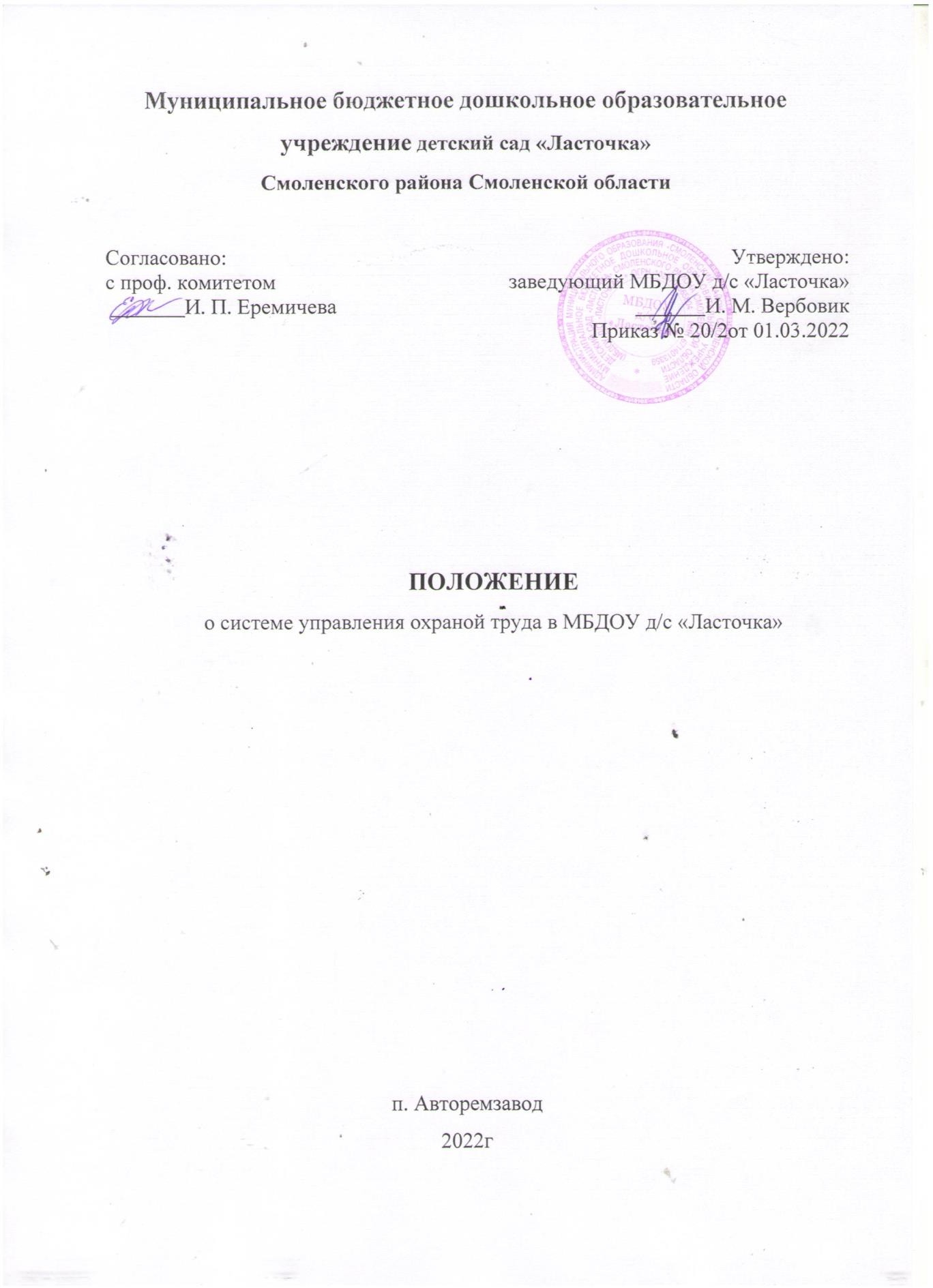 Документ подписан простой электронной подписью Дата, время подписания: 04.08.2022 15:25:10Ф.И.О. должностного лица: Вербовик Ирина Михайловна Должность: ЗаведующийУникальный программный ключ: 5cdeb7e9-c6d3-499e-9d5d-405ec763576dОбщие положенияПоложение о системе управления охраной труда в МБДОУ д/с «Ласточка» (далее – Положение) разработано в соответствии c Трудовым кодексом Российской   Федерации, Федеральным   законом   от 29.12.2012   № 273- ФЗ «Об образовании в Российской Федерации», приказом Минтруда России от 29.10.2021 № 776н «Об утверждении Примерного положения о системе управления охраной труда».Положение определяет порядок функционирования системы управления охраной труда (далее – СУОТ) в МБДОУ д/с «Ласточка» (далее – детский сад) и устанавливает правила, процедуры, критерии и нормативы, направленные на безопасные условия труда, сохранение жизни и здоровья работников.Требования Положения распространяются на всех работников, работающих в детском саду в соответствии с трудовым законодательством РФ. В рамках СУОТ учитывается деятельность на всех рабочих местах, во всех структурных подразделениях (территориях, зданиях, сооружениях и других объектах) детского сада, находящихся в его ведении.Требования Положения, относящиеся к нахождению и перемещению по объектам  работодателя,  распространяются  на всех  лиц,  находящихся на территории, в зданиях и сооружениях работодателя, в том числе для представителей органов надзора и контроля и работников подрядных организаций, допущенных к выполнению работ и осуществлению иной деятельности   на территории   и объектах   работодателя   в соответствии с требованиями применяемых у работодателя нормативных правовых актов. Указанные положения по безопасности СУОТ доводятся до перечисленных лиц при проведении вводных инструктажей и посредством включения необходимых для соблюдения положений СУОТ в договоры на выполнение подрядных работ.Разработка и внедрение СУОТСоздание и обеспечение функционирования СУОТ осуществляются работодателем (заведующим детским садом) с учетом принятых на себя обязательств по охране труда.Политика (стратегия) детского сада в области охраны труда (далее – Политика по охране труда) является частью настоящего Положения. Ежегодно в начале  календарного  года  Политика  по охране  труда  оценивается на актуальность и соответствие стратегическим задачам детского сада по охране труда и пересматривается в рамках оценки эффективности функционирования СУОТ.Политика по охране труда детского сада:направлена  на  сохранение  жизни  и здоровья  работников  в процессе их трудовой деятельности посредством исключения и (или) минимизации профессиональных рисков в области охраны труда и управления указанными рисками  (выявления  опасностей,  оценки  уровней  и снижения  уровнейпрофессиональных	рисков),	с учетом	потребностей	и ожиданий	работников детского сада, а также других заинтересованных сторон;направлена на создание здоровых и безопасных условий труда, управление рисками производственного травматизма и профессиональной заболеваемости;отражает цели в области охраны труда;включает	обязательства	работодателя	по	устранению	опасностей	и снижению уровней профессиональных рисков на рабочих местах;включает обязательство работодателя совершенствовать СУОТ;учитывает мнение выборного органа первичной профсоюзной организации.Для достижения поставленных целей в области охраны труда детский сад берет на себя следующие обязательства:устранять  опасности  и снижать  уровни  профессиональных  рисков на рабочих местах;совершенствовать СУОТ;обеспечивать  приоритет  сохранения  жизни  и здоровья  работников в процессе их трудовой деятельности;содействовать общественному контролю соблюдения прав и законных интересов работников в области охраны труда;защищать интересы работников, пострадавших от несчастных случаев на производстве и профессиональных заболеваний, а также членов их семей на основе обязательного социального страхования работников от несчастных случаев на производстве и профессиональных заболеваний;обеспечивать своевременную модернизацию объектов электросетевого хозяйства, замену оборудования, совершенствование, оснащение работников качественными инструментами и приспособлениями, эффективными средствами индивидуальной и коллективной защиты;проводить подготовку и повышение квалификации работников в сфере охраны труда.Основными принципами Политики по охране труда являются:соблюдение правил и норм охраны труда, требований законодательства в области  охраны  труда,  а также  федеральных  целевых,  отраслевых и территориальных целевых программ улучшения условий и охраны труда;гарантированное    обеспечение    того,    что    с работниками и их представителями проводятся консультации и они привлекаются к активному участию во всех элементах системы управления охраной труда;непрерывное совершенствование функционирования системы управления охраной труда;систематическое обучение работников в области охраны труда;систематический	производственный	контроль	факторов производственной среды и трудовой деятельности.Заведующий детским садом обеспечивает доступ к Политике по охране труда всем работникам детского сада, а также иным лицам, находящимся на территории, в зданиях и сооружениях детского сада.Работник осуществляет право на участие в управлении охраной труда как непосредственно, так и через своих представителей – членов Профсоюза, выборным коллегиальным органом которого является профсоюзный комитет (профком).Право работников на участие в управлении охраной труда реализуется в различных формах, в том числе:проведение выборным коллегиальным органом первичной профсоюзной организации (профком) консультаций с работодателем (руководителем образовательной организации) по вопросам принятия локальных нормативных актов по охране труда и планов (программ) улучшения условий и охраны труда;получение от руководителя образовательной организации информации по вопросам, непосредственно затрагивающим законные права и интересы работников в области охраны труда;обсуждение с руководителем образовательной организации вопросов охраны труда, внесение предложений по совершенствованию работы в области охраны труда и обеспечения безопасности образовательного процесса;участие в разработке и принятии коллективных договоров;иные формы, определенные Трудовым кодексом РФ, иными федеральными законами, учредительными документами организации, коллективным договором, локальными нормативными актами.Уполномоченное (доверенное) лицо по охране труда профсоюзного комитета детского сада осуществляет общественный (профсоюзный) контроль за состоянием охраны труда на рабочих местах, соблюдением руководителем и должностными лицами структурных подразделений образовательной организации законных прав и интересов работников в области охраны труда, сохранением жизни и здоровья работников и воспитанников во время образовательного процесса.Права, обязанности и гарантии деятельности уполномоченных (доверенных) лиц по охране труда определяются Положением об уполномоченном (доверенном) лице по охране труда профсоюзного комитета образовательной организации.По инициативе работодателя и (или) по инициативе работников либо выборного органа первичной профсоюзной организации (профком) создается комиссия по охране труда.Комиссия по охране труда (Комиссия) является составной частью системы управления охраной труда в образовательной организации, а также одной из форм участия работников в управлении организацией в области охраны труда. Работа Комиссии строится на принципах социального партнерства. В состав Комиссии на паритетной основе входят представители работодателя и представители выборного органа первичной профсоюзной организации или иного представительного органа работников. Комиссия действует в соответствии с Положением о комиссии (комитете) по охране труда, утвержденного руководителем с учетом мотивированного мнения выборного органа первичной профсоюзной организации.Задачами Комиссии являются:разработка на основе предложений членов Комиссии программы совместных действий работодателя, выборного органа первичной профсоюзной организации или иного уполномоченного работниками представительного органа по обеспечению соблюдения государственных нормативных требований охраны труда, предупреждению производственного травматизма, детского травматизма и профессиональной заболеваемости;организация проверок состояния условий и охраны труда на рабочих местах, подготовка по их результатам, а также на основе анализа причин производственного травматизма, детского травматизма и профессиональной заболеваемости предложений работодателю по улучшению условий труда и образовательного процесса;содействие службе охраны труда работодателя в информировании работников о состоянии условий и охраны труда на рабочих местах, существующем риске повреждения здоровья, о полагающихся работникам компенсациях за работу во вредных и (или) опасных условиях труда, средствах индивидуальной защиты.Для организации консультаций и взаимодействия в области охраны труда с работниками и заинтересованными сторонами на всех уровнях управления работодатель в лице заведующего детским садом реализует и поддерживает в работоспособном состоянии процессы, обеспечивающие участие работников или их уполномоченных представителей (при наличии) в разработке, планировании, обеспечении функционирования, оценке показателей функционирования и действиях по улучшению СУОТ.В целях  реализации  механизмов  консультаций  и взаимодействия по охране труда работодатель в лице заведующего детским садом обеспечивает координацию  и взаимодействие  по охране  труда  с работниками и  (или) их уполномоченными представителями по следующим вопросам:установление (определение) потребностей и ожиданий работников в рамках построения, развития и функционирования СУОТ;установление целей в области охраны труда и планирование их достижения;выявление опасностей, оценка уровня профессиональных рисков и составление плана мероприятий по управлению профессиональными рисками и улучшению условий труда;определение и закрепление в действующих локальных нормативных актах работодателя функциональных (в том объеме, в котором это применимо) обязанностей, ответственности и полномочий в области охраны труда;установление	(определение)	механизмов	консультирования и взаимодействия с работниками и (или) их уполномоченными представителями, а также их участия при обсуждении и решении вопросов по охране труда.ПланированиеПланирование СУОТ осуществляется с учетом опасностей и уровней профессиональных рисков. Планирование направлено на определение необходимого перечня мероприятий по охране труда, проводимых в рамках функционирования процессов (процедур) СУОТ.С целью планирования мероприятий по реализации процедур работодатель устанавливает порядок подготовки, пересмотра и актуализации плана мероприятий по реализации процедур (далее - План).Планирование основано на результатах информации, содержащей:требования законодательных и иных нормативных правовых актов по охране труда и безопасности образовательного процесса;результаты специальной оценки условий труда,анализ производственного травматизма, травматизма детей во время образовательного процесса, профессиональной заболеваемости, а также оценку уровня профессиональных рисков;предписаний представителей органов государственного контроля ( надзора), представлений (требований) технических инспекторов труда Профсоюза и представлений уполномоченных (доверенных) лиц по охране труда образовательной организации.В Плане отражаются:а) результаты проведенного комитетом (комиссией) по охране труда (при наличии) или работодателем анализа состояния условий и охраны труда у работодателя;б) общий перечень мероприятий, проводимых при реализации процедур;в) ожидаемый результат по каждому мероприятию, проводимому при реализации процедур;г) сроки реализации по каждому мероприятию, проводимому при реализации процедур;д) ответственные лица за реализацию мероприятий, проводимых при реализации процедур;е) источник финансирования мероприятий, проводимых при реализации процедур.План формируется с учетом Типового перечня ежегодно реализуемых работодателем мероприятий по улучшению условий и охраны труда и снижению уровней профессиональных рисков, утвержденного федеральным органом исполнительной власти, осуществляющим функции по выработке государственной политики и нормативно-правовому регулированию в сфере труда (Минтруд России).В план вносятся изменения, которые влияют на функционирование СУОТ:изменения в нормативных правовых актах, содержащих государственные нормативные требования охраны труда;изменения в условиях труда работников (результатах специальной оценки условий труда);внедрение новой продукции, услуг или изменение существующих продукции, услуг, сопровождающиеся изменением расположения рабочих мест и производственной среды (здания и сооружения, оборудование, инструменты, материалы).Обеспечение функционирования СУОТПланирование и реализация мероприятий по охране труда осуществляются в соответствии с государственными нормативными требованиями охраны труда.Общее руководство работой по обеспечению безопасных условий и охраны труда, а также организация контроля за состоянием условий труда на рабочих местах возлагается на работодателя (заведующего детским садом).Заведующий детским садом возлагает конкретные обязанности по обеспечению охраны труда и безопасности образовательного процесса на заместителей руководителя, руководителей структурных подразделений и других работников детского сада, включив указанные обязанности в должностные инструкции или утвердив их приказом. Утвержденные руководителем должностные инструкции или приказ доводятся до соответствующего работника под роспись при приеме на работу.Руководители, специалисты и другие работники детского сода в соответствии с распределением обязанностей и требованиями должностных инструкций, допустившие нарушения законодательства об охране труда и иных нормативных правовых актов, содержащих нормы трудового права, привлекаются к дисциплинарной, материальной, гражданско-правовой, административной и уголовной ответственности в установленном законодательством порядке.4. 4.Заведующий детским садом обеспечивает:безопасность работников и обучающихся при эксплуатации зданий, сооружений, оборудования, осуществлении технологических процессов, а также применяемых в процессе трудовой и образовательной деятельности инструментов, сырья и материалов;создание и функционирование системы управления охраной труда;разработку организационно-распорядительных документов и распределение обязанностей и ответственности работников в сфере охраны труда и безопасности образовательного процесса;соблюдение государственных санитарно-эпидемиологических правил и нормативов;режим труда и отдыха работников;ресурсное обеспечение мероприятий по охране труда;приобретение и выдачу за счет собственных средств специальной одежды, специальной обуви и других средств индивидуальной защиты, смывающих и обезвреживающих средств, прошедших обязательную сертификацию или декларирование соответствия в установленном законодательством Российской Федерации  о  техническом  регулировании  порядке,  в  соответствии  сустановленными нормами работникам, занятым на работах с вредными и (или) опасными условиями труда, а также на работах, выполняемых в особых температурных условиях или связанных с загрязнением;обучение безопасным методам и приемам выполнения работ и оказанию первой помощи пострадавшим на производстве, проведение инструктажа по охране труда, стажировки на рабочем месте и проверки знания требований охраны труда;организацию и проведение контроля за состоянием условий труда, обучения и воспитания, обеспечивающих жизнь и здоровье работников и детей;проведение специальной оценки условий труда;организацию управления профессиональными рисками;проведение обязательных предварительных и периодических медицинских осмотров работников и обучающихся; обязательных психиатрических освидетельствований работников образовательной организации;проведение	санитарно-гигиенических,	профилактических	и оздоровительных мероприятий, обучение и воспитание в сфере охраны здоровья;лечебно-профилактическим питанием, молоком соответствующий контингент работников в соответствии с условиями труда и согласно установленным нормам;содействие работе комитета (комиссии) по охране труда, уполномоченных (доверенных) лиц по охране труда Профсоюза;информирование работников об условиях и охране труда на рабочих местах, уровнях профессиональных рисков, а также предоставляемых работникам гарантиях, полагающихся компенсациях и средствах индивидуальной защиты;принятие мер по предотвращению аварийных ситуаций, сохранению жизни и здоровья работников и детей при возникновении таких ситуаций, в том числе по оказанию пострадавшим первой помощи;расследование и учет в установленном законодательством порядке несчастных случаев на производстве и профессиональных заболеваний, а также несчастных случаев с детьми во время пребывания в образовательной организации;санитарно-бытовое обслуживание и медицинское обеспечение, а также доставку пострадавших в медицинскую организацию в случае необходимости оказания им неотложной медицинской помощи;обязательное социальное страхование работников от несчастных случаев на производстве и профессиональных заболеваний;ознакомление работников с требованиями охраны труда;разработку и утверждение правил и инструкций по охране труда для работников с учетом мнения выборного органа первичной профсоюзной организации;своевременное информирование органов государственной власти (в том числе орган управления образованием) о происшедших авариях, несчастных случаях и профессиональных заболеваниях;организацию исполнения указаний и предписаний представителей органов исполнительной власти, осуществляющих государственный контроль (надзор), представлений технической инспекции труда Профсоюза, выдаваемых ими по результатам контрольно-надзорной деятельности;наличие комплекта нормативных правовых актов, содержащих требования охраны труда в соответствии со спецификой деятельности организации. Заведующий хозяйством:организует работу по соблюдению в образовательном процессе норм и правил охраны труда;обеспечивает соблюдение требований охраны труда при эксплуатации зданий и сооружений образовательной организации, технологического, энергетического, игрового и спортивного оборудования, осуществляет их периодический осмотр и организует текущий ремонт;осуществляет контроль за состоянием условий и охраны труда в образовательной организации, безопасностью используемых в процессе трудовой и образовательной деятельности оборудования, инвентаря, приборов, технических и наглядных средств обучения, размещенных в здании - групповых ячейках, дополнительных помещениях для занятий с детьми (физкультурный зал, музыкальный зал и другие помещения), сопутствующих помещениях (медицинский блок, пищеблок, прачечная), помещениях служебно-бытового назначения для персонала, а также оборудования и инвентаря хозяйственной зоны, игровых площадок на территории образовательной организации;содействует работе специалиста по охране труда и комиссии по охране труда, уполномоченных;организует разработку и периодический пересмотр не реже 1 раза в 5 лет инструкций по охране труда, участвует в разработке инструкций по охране труда по должностям и видам выполняемых работ работников подразделения;обеспечивает проведение с работниками подразделения инструктажей по охране труда (первичного инструктажа на рабочем месте, повторного инструктажа на рабочем месте, внепланового инструктажа и целевого инструктажа);участвует в организации и проведении подготовки по охране труда, профессиональной гигиенической подготовки и аттестации работников образовательной организации;организует и обеспечивает проведение индивидуальной стажировки на рабочем месте работников рабочих профессий и младшего обслуживающего персонала;организует своевременное проведение обязательных предварительных (при поступлении на работу) и периодических (в течение трудовой деятельности) медицинских осмотров, психиатрических освидетельствований работников;организует и обеспечивает выдачу специальной одежды, специальной обуви и других средств индивидуальной защиты, смывающих и обезвреживающих средств в соответствии с установленными типовыми нормами;организует обеспечение санитарно-бытового и медицинского обслуживания работников и детей в соответствии с требованиями охраны труда;участвуют в организации проведения специальной оценки условий труда;участвует в организации управления профессиональными рисками;принимает меры по сохранению жизни и здоровья работников и иных лиц при возникновении чрезвычайных ситуаций, в том числе меры по оказанию пострадавшим первой помощи;своевременно информируют работодателя (руководителя образовательной организации) о чрезвычайных ситуациях, несчастных случаях, происшедших в учреждении;при чрезвычайных ситуациях и несчастных случаях, происшедших в образовательной организации, принимает оперативные меры по доставке пострадавших в медицинскую организацию для оказания квалифицированной медицинской помощи;принимает меры по устранению причин несчастных случаев на производстве и с детьми во время образовательного процесса, организует работу по профилактике травматизма и профзаболеваний;обеспечивает устранение нарушений, выявленных органами государственного контроля и надзора (Рострудинспекции, Роспотребнадзора, Ростехнадзора, Госпожнадзора, Прокуратуры), органами управления образованием, службой охраны труда (специалистом по охране труда), а также уполномоченными (доверенными) лицами по охране труда Профсоюза по результатам проверок соблюдения законодательных и иных нормативных правовых актов по охране труда;обеспечивает наличие в общедоступных местах образовательной организации документов и информации, содержащих требования охраны труда, для ознакомления с ними работников подразделения и иных лиц.Работник:обеспечивает в рамках выполнения своих трудовых функций безопасное проведение образовательного процесса, в том числе соблюдение требований охраны труда, включая выполнение требований инструкций по охране труда, правил внутреннего трудового распорядка;проходит обязательные предварительные и периодические медицинские осмотры и обязательное психиатрическое освидетельствование в установленном законодательством порядке;проходит подготовку по охране труда, в том числе обучение безопасным методам и приемам выполнения работ и оказанию первой помощи пострадавшим на производстве, инструктаж по охране труда, индивидуальную стажировку на рабочем месте, проверку знаний требований охраны труда;участвует в контроле за состоянием условий и охраны труда, безопасностью применяемого на рабочем месте оборудования, инструментов и инвентаря, вносит предложения по улучшению и оздоровлению условий труда и образовательного процесса;проверяет в отношении своего рабочего места наличие и исправность защитных устройств, средств индивидуальной защиты, состояние помещений, территории, площадок на соответствие требованиям безопасности;правильно применяет средства индивидуальной защиты и приспособления, обеспечивающие безопасность труда и образовательного процесса;извещает своего непосредственного или вышестоящего руководителя о любой ситуации, угрожающей жизни и здоровью работников и детей, о каждом несчастном случае или об ухудшении состояния своего здоровья или иных лиц;при возникновении аварий действует в соответствии с утвержденным руководителем образовательной организации порядком действий в случае их возникновения и принимает необходимые меры по ограничению развития возникшей аварии и ее ликвидации;принимает меры по оказанию первой помощи пострадавшим в результате несчастного случая.Специалист по охране труда (лицо на которого на которого возложены обязанности специалиста по охране труда):организует и координирует работу по охране труда и обеспечению безопасности образовательного процесса, координирует работу структурных подразделений в области охраны труда;проводит с работниками организации вводный инструктаж, контролирует проведение руководителями подразделений инструктажей по охране труда (первичных, повторных, внеплановых, целевых).участвует в разработке и контроле за функционированием системы управления охраной труда в образовательной организации;участвует в управлении профессиональными рисками;участвует в организации и проведении специальной оценки условий труда;участвует в разработке локальных нормативных актов по охране труда и обеспечению безопасности образовательного процесса, раздела по охране труда коллективного договора;осуществляет контроль за целевым использованием средств на реализацию мероприятий по улучшению условий и охраны труда;участвует в организации и проведении подготовки по охране труда и оказанию первой помощи, профессиональной гигиенической подготовки и аттестации работников образовательной организации;участвует в работе по определению контингента работников, подлежащих обязательным медицинским осмотрам и психиатрическим освидетельствованиям;оказывает методическую помощь заместителям руководителя, руководителям структурных подразделений организации в разработке новых и пересмотре действующих инструкций по охране труда, а также в составлении программ обучения работников безопасным приемам и методам работы;осуществляет проведение проверок состояния охраны труда в образовательной организации; выдает предписания об устранении имеющихсянедостатков и нарушений требований охраны труда, контролирует их выполнение;осуществляет контроль за соблюдением в организации законодательных и нормативных правовых актов по охране труда, предоставлением работникам установленных компенсаций по условиям труда, проведением профилактической работы по предупреждению производственного и детского травматизма, профессиональных заболеваний, выполнением мероприятий, направленных на создание здоровых и безопасных условий труда и образовательного процесса.информирует работников о состоянии условий и охраны труда на рабочих местах, существующих профессиональных рисках, о полагающихся работникам компенсациях за работу с вредными и (или) опасными условиями труда и иными особыми условиями труда и средствах индивидуальной защиты;организует размещение в доступных местах наглядных пособий и современных технических средств для проведения обучения по охране труда;осуществляет координацию и контроль обеспечения работников средствами индивидуальной защиты, а также их хранения, оценки состояния и исправности;осуществляет контроль за обеспечением работников нормативной правовой и методической документацией в области охраны труда;участвует в расследовании несчастных случаев на производстве и профессиональных заболеваний, анализе причин производственного травматизма, профессиональных заболеваний, в разработке мероприятий по их предотвращению.Работникам, которые влияют или могут влиять на безопасность деятельности детского сада, обеспечивается:подготовка  в области  выявления  опасностей  при  выполнении  работ и реализации мер реагирования на них;непрерывная подготовка и повышение квалификации в области охраны труда.Работники детского сада в рамках СУОТ информируются:о политике и целях в области охраны труда;системе	стимулирования	за соблюдение	государственных	нормативных требований охраны труда и ответственности за их нарушение;результатах	расследования	несчастных	случаев	на производстве и микротравм (микроповреждений);опасностях	и рисках	на своих	рабочих	местах,	а также	разработанных в их отношении мерах управления.Информирование работников об их трудовых правах, включая право на безопасные условия и охрану труда, обеспечивается следующими формами доведения информации:включение соответствующих положений в трудовой договор работника;ознакомление работника с результатами специальной оценки условий труда и оценки профессиональных рисков;проведение совещаний, круглых столов, семинаров, конференций, встреч и переговоров заинтересованных сторон;изготовление и распространение аудиовизуальной продукции – информационных бюллетеней, плакатов, иной печатной продукции, видео- и аудиоматериалов;использование информационных ресурсов в информационно- телекоммуникационной сети Интернет;размещение соответствующей информации в общедоступных местах;проведение инструктажей, размещение стендов с необходимой информацией.ФункционированиеОсновными процессами в области охраны труда являются: Обеспечение безопасных условий труда и образовательного процессаДетский сад создает условия, обеспечивающие жизнь и здоровье детей и работников образовательной организации.Безопасная эксплуатация зданий, строений, сооружений и оборудования образовательной организации обеспечивается:соответствием проектируемых, строящихся, реконструируемых и эксплуатируемых зданий, строений, сооружений, оборудования образовательной организации государственным нормативным требованиям охраны труда, требованиям технических регламентов, сводов правил, строительных, санитарных, пожарных норм и правил, национальных, межгосударственных стандартов и других нормативных документов;содержанием зданий, строений, сооружений, оборудования образовательной организации в соответствии с требованиями санитарных и гигиенических норм в процессе их эксплуатации;проведением качественных плановых, текущих и капитальных ремонтов зданий, строений, сооружений, оборудования в установленные сроки;проведением регулярных осмотров, проверок и обследований зданий, строений, сооружений, оборудования (в том числе, спортивного оборудования и оборудования детских игровых площадок) с целью выявления и устранения факторов, представляющих угрозу жизни и здоровью работников и детей;проведением ежегодных измерений сопротивления изоляции электроустановок и электропроводки, заземляющих устройств, периодических испытаний и освидетельствований водогрейных и паровых котлов, сосудов, работающих под давлением, баллонов для сжатых и сжиженных газов,соблюдением работниками норм и правил охраны труда, правильным применением средств индивидуальной защиты. Подготовка (обучение) в области охраны трудаС целью организации процедуры подготовки работников по охране труда руководитель детского сада устанавливает (определяет):требования к профессиональной компетентности работников в области охраны труда;перечень профессий (должностей) работников, проходящих стажировку по охране труда, с указанием ее продолжительности по каждой профессии (должности);перечень профессий (должностей) работников, проходящих подготовку по охране труда в обучающих организациях, допущенных к оказанию услуг в области охраны труда;перечень профессий (должностей) работников, проходящих профессиональную подготовку и аттестацию;перечень профессий (должностей) работников, проходящих подготовку по охране труда у работодателя (непосредственно в образовательной организации);перечень профессий (должностей) работников, освобожденных от прохождения первичного инструктажа на рабочем месте;работников, ответственных за проведение инструктажа по охране труда на рабочем месте в структурных подразделениях образовательной организации, а также ответственных за проведение стажировки по охране труда;вопросы, включаемые в программу инструктажа по охране труда;состав комиссии образовательной организации по проверке знаний требований охраны труда;регламент работы комиссии образовательной организации по проверке знаний требований охраны труда;перечень вопросов по охране труда, по которым работники проходят проверку знаний в комиссии образовательной организации;порядок организации подготовки работников образовательной организации по вопросам оказания первой помощи пострадавшим в результате аварий и несчастных случаев на производстве;порядок организации и проведения инструктажа по охране труда;порядок организации и проведения стажировки на рабочем месте и подготовки по охране труда.В ходе организации процедуры подготовки работников по охране труда руководитель образовательной организации учитывает необходимость подготовки работников исходя из характера и содержания выполняемых ими работ, имеющейся у них квалификации и компетентности, необходимых для безопасного выполнения своих должностных обязанностей.Работодатель (или уполномоченное им лицо) обязан организовать в течение месяца после приема/перевода на работу обучение безопасным методам и приемам выполнения работ, а также обучение оказанию первой помощи пострадавшим всех поступающих на работу лиц, а также лиц, переводимых на другую работу.Руководитель образовательной организации, заместитель руководителя образовательной организации, курирующий вопросы охраны труда, специалист по охране труда, работники, на которых работодателем возложены обязанности организации работы по охране труда, члены комиссии по охране труда, уполномоченные (доверенные) лица по охране труда проходят специальноеобучение по охране труда в обучающих организациях при поступлении на работу в течение первого месяца, далее - по мере необходимости, но не реже одного раза в три года. В рамках указанного обучения проводится обучение оказанию первой помощи пострадавшим на производстве.Руководитель (или уполномоченное им лицо) организует проведение периодического, не реже одного раза в год, обучения работников рабочих профессий оказанию первой помощи пострадавшим. Вновь принимаемые на работу проходят обучение по оказанию первой помощи пострадавшим в сроки, установленные работодателем (или уполномоченным им лицом), но не позднее одного месяца после приема на работу.Обучение работников приемам оказания первой помощи пострадавшим может проводиться либо в ходе инструктажей или обучения требованиям охраны труда, либо в виде специального обучающего курса (тренинга), посвященного только изучению приемов оказания первой помощи пострадавшим на производстве.Обучение приемам первой помощи проводится лицами, прошедшими специальную подготовку. К проведению данного обучения могут привлекаться обучающие организации, имеющие право на оказание данного вида образовательных услуг.Перечень должностей и профессий работающих лиц, подлежащих обучению приемам оказания первой помощи пострадавшим, конкретный порядок, условия, сроки и периодичность проведения обучения приемам оказания первой помощи пострадавшим определяются образовательной организацией самостоятельно с учетом требований действующей нормативной документации, а также специфики трудовой деятельности работников образовательной организации.Профессиональная гигиеническая подготовка при приеме на работу и в дальнейшем с периодичностью проводится в образовательной организации:для должностных лиц и работников, деятельность которых связана с производством, хранением, транспортировкой и реализацией питания детей, раздачей пищи детям - ежегодно;для остальных категорий работников - 1 раз в два года.Занятия с обучающимися (воспитанниками) по вопросам безопасности Детей дошкольного возраста знакомят с основами безопасного поведенияпри проведении различных мероприятий, а также с безопасными приемами труда по самообслуживанию в процессе занятий, игр и других видов детской деятельности; проведение занятий по основным правилам безопасного поведения, дорожного движения, пожарной безопасности, электробезопасности и т.д. Занятия проводятся воспитателями, а также приглашенными со стороны специалистами в самых разнообразных формах. Проверку усвоенных знаний осуществляют путем устного опроса обучаемых и практических занятий с ними. Организация и проведение специальной оценки условий трудаКонтроль состояния условий и охраны труда предусматривает измерение (определение) и оценку опасных и вредных факторов производственной среды и трудового процесса на рабочем месте. Наиболее полную характеристику состояния условий труда на рабочем месте получают при проведении специальной оценки условий труда.Эта процедура предусматривает оценку условий труда на рабочих местах, выявление вредных и (или) опасных производственных факторов, оценку применяемых средств защиты, а также разработку мероприятий по приведению условий труда в соответствие с государственными нормативными требованиями.Специальная оценка условий труда на рабочем месте проводится не реже чем один раз в пять лет.С целью организации процедуры организации и проведения оценки условий труда работодатель, исходя из специфики деятельности образовательной организации, устанавливает (определяет):порядок создания и функционирования комиссии по проведению специальной оценки условий труда, а также права, обязанности и ответственность ее членов;организационный порядок проведения специальной оценки условий труда на рабочих местах работодателя в части деятельности комиссии по проведению специальной оценки условий труда;порядок осуществления отбора и заключения гражданско-правового договора с организацией, проводящей специальную оценку условий труда;порядок урегулирования споров по вопросам специальной оценки условий труда;порядок использования результатов специальной оценки условий труда. Управление профессиональными рискамиС целью организации процедуры управления профессиональными рисками работодатель, исходя из специфики деятельности образовательной организации, устанавливает (определяет) порядок реализации следующих мероприятий по управлению профессиональными рисками:а) выявление опасностей;б) оценка уровней профессиональных рисков;в) снижение уровней профессиональных рисков.Идентификация опасностей, представляющих угрозу жизни и здоровью работников и детей образовательной организации, и составление перечня опасностей осуществляются руководителем образовательной организации с привлечением специалиста по охране труда, комиссии по охране труда, работников или уполномоченных ими представительных органов.В качестве опасностей, представляющих угрозу жизни и здоровью работников и детей образовательной организации, могут рассматриваться следующие:механические опасности:опасность падения из-за потери равновесия, в том числе при спотыкании или поскальзывании, при передвижении по скользким поверхностям или мокрым полам;опасность падения с высоты при разности уровней высот (со ступеней лестниц, приставных лестниц, стремянок и т.д.)опасность удара;опасность быть уколотым или проткнутым в результате воздействия движущихся колющих частей механизмов, машин;опасность натыкания на неподвижную колющую поверхность (острие);опасность затягивания в подвижные части машин и механизмов;опасность наматывания волос, частей одежды, средств индивидуальной защиты;опасность пореза частей тела, в том числе кромкой листа бумаги, канцелярским ножом, ножницами, острыми кромками металлической стружки (при механической обработке металлических заготовок и деталей);опасность от воздействия режущих инструментов (дисковые ножи, дисковые пилы);электрические опасности:опасность поражения током вследствие прямого контакта с токоведущими частями из-за касания незащищенными частями тела деталей, находящихся под напряжением;опасность поражения током вследствие контакта с токоведущими частями, которые находятся под напряжением из-за неисправного состояния (косвенный контакт);термические опасности:опасность ожога при контакте незащищенных частей тела с поверхностью предметов, имеющих высокую температуру;опасность ожога от воздействия на незащищенные участки тела материалов, жидкостей или газов, имеющих высокую температуру;опасность ожога от воздействия открытого пламени;опасность теплового удара при длительном нахождении на открытом воздухе при прямом воздействии лучей солнца на незащищенную поверхность головы;опасность теплового удара от воздействия окружающих поверхностей оборудования, имеющих высокую температуру;опасность теплового удара при длительном нахождении в помещении с высокой температурой воздуха;опасности,	связанные	с	воздействием	микроклимата	и	климатические опасности:опасность воздействия пониженных температур воздуха;опасность воздействия повышенных температур воздуха;опасность воздействия влажности;опасности, связанные с воздействием химического фактора:опасность воздействия на кожные покровы чистящих и обезжиривающих веществ;опасности, связанные с воздействием биологического фактора:опасность из-за контакта с патогенными микроорганизмами;опасности из-за укуса переносчиков инфекций;опасности, связанные с воздействием тяжести и напряженности трудового процесса:опасность, связанная с перемещением груза вручную;опасность от подъема тяжестей, превышающих допустимый вес;опасность, связанная с наклонами корпуса;опасность, связанная с рабочей позой;опасность	вредных	для	здоровья	поз,	связанных	с	чрезмерным напряжением тела;опасность психических нагрузок, стрессов; опасности, связанные с воздействием световой среды:опасность недостаточной освещенности в рабочей зоне; опасности, связанные с организационными недостатками:опасность, связанная с отсутствием на рабочем месте инструкций, содержащих порядок безопасного выполнения работ, и информации об имеющихся опасностях, связанных с выполнением рабочих операций;опасность, связанная с отсутствием описанных мероприятий (содержания действий) при возникновении неисправностей (опасных ситуаций) при обслуживании устройств, оборудования, приборов или при использовании биологически опасных веществ;опасность, связанная с отсутствием на рабочем месте аптечки первой помощи, инструкции по оказанию первой помощи пострадавшему на производстве и средств связи;опасность, связанная с отсутствием информации (схемы, знаков, разметки) о направлении эвакуации в случае возникновения аварии;опасность, связанная с допуском работников, не прошедших подготовку по охране труда;опасности транспорта:опасность наезда на человека;опасность	травмирования	в	результате	дорожно-транспортного происшествия;опасность, связанная с дегустацией пищевых продуктов:опасность, связанная с дегустацией отравленной пищи; опасности насилия:опасность насилия от враждебно настроенных работников;опасность насилия от третьих лиц;опасности, связанные с применением средств индивидуальной защиты:опасность, связанная с несоответствием средств индивидуальной защиты анатомическим особенностям человека;опасность, связанная со скованностью, вызванной применением средств индивидуальной защиты;опасность отравления.При рассмотрении возможных перечисленных опасностей работодателем устанавливается порядок проведения анализа, оценки и упорядочивания всех выявленных опасностей исходя из приоритета необходимости исключения или снижения уровня создаваемого ими профессионального риска и с учетом не только штатных условий своей деятельности, но и случаев отклонений в работе, в том числе связанных с возможными авариями.При описании процедуры управления профессиональными рисками работодателем учитывается следующее:управление профессиональными рисками осуществляется с учетом текущей, прошлой и будущей деятельности работодателя;тяжесть возможного ущерба растет пропорционально увеличению числа людей, подвергающихся опасности;все оцененные профессиональные риски подлежат управлению;процедуры выявления опасностей и оценки уровня профессиональных рисков должны постоянно совершенствоваться и поддерживаться в рабочем состоянии с целью обеспечения эффективной реализации мер по их снижению;эффективность разработанных мер по управлению профессиональными рисками должна постоянно оцениваться.К мерам по исключению или снижению уровней профессиональных рисков относятся:исключение опасной работы (процедуры);замена опасной работы (процедуры) менее опасной;реализация	инженерных	(технических)	методов	ограничения	риска воздействия опасностей на работников;реализация	административных	методов	ограничения	времени воздействия опасностей на работников;использование средств индивидуальной защиты;страхование профессионального риска.Оценку профессиональных рисков осуществляют для выявленных наиболее опасных производственных объектов, технологических процессов и профессий работников образовательной организации с целью разработки мероприятий по предупреждению возможных опасностей и снижению профессионального риска и планирования работ по улучшению условий труда работников.Эффективными мероприятиями по снижению профессиональных рисков в образовательной организации являются административно-общественный контроль за состоянием условий труда и образовательного процесса и подготовка (обучение) по охране труда.Обязательные предварительные и периодические медицинские осмотрыОбязательные предварительные медицинские осмотры при поступлении на работу (далее - предварительные осмотры) проводятся с целью определениясоответствия состояния здоровья лица, поступающего на работу, поручаемой ему работе, а также раннего выявления и профилактики заболеваний.Обязательные периодические медицинские осмотры (обследования) (далее - периодические осмотры) проводятся в целях:динамического наблюдения за состоянием здоровья работников, своевременного выявления заболеваний, начальных форм профессиональных заболеваний, ранних признаков воздействия вредных и (или) опасных производственных факторов на состояние здоровья работников;выявления заболеваний, состояний, являющихся медицинскими противопоказаниями для продолжения работы, связанной с воздействием вредных и (или) опасных производственных факторов;своевременного проведения профилактических и реабилитационных мероприятий, направленных на сохранение здоровья и восстановление трудоспособности работников;своевременного выявления и предупреждения возникновения и распространения инфекционных и паразитарных заболеваний;предупреждения несчастных случаев на производстве.Работники образовательной организации подлежат ежегодному прохождению медицинских осмотров.Медицинские осмотры проводятся врачебной комиссией медицинской организации, имеющей лицензию на медицинскую деятельность, включающую проведение медицинских осмотров и экспертизу профессиональной пригодности.На время прохождения медицинского осмотра за работниками сохраняется средний заработок по месту работы.Обязательные медицинские осмотры осуществляются за счет средств работодателя. Обязательные психиатрические освидетельствованияРаботники образовательной организации подлежат прохождению обязательного психиатрического освидетельствования (далее – освидетельствование).Освидетельствование работника проводится с целью определения его пригодности по состоянию психического здоровья к осуществлению отдельных видов деятельности, а также к работе в условиях повышенной опасности.Освидетельствование проводится:перед предварительным медицинским осмотром;в дальнейшем, не реже 1 раза в 5 лет;в случае выявления признаков психических и поведенческих расстройств при оказании медицинской помощи работнику или в процессе периодического медицинского осмотра.Освидетельствование проводится врачебной комиссией, создаваемой органом управления здравоохранением.Освидетельствование осуществляется на добровольной основе.Работодатель обязан отстранить от работы (не допускать к работе) работника, не прошедшего в установленном порядке обязательный медицинский осмотр, а также обязательное психиатрическое освидетельствование. Санитарно-бытовое обслуживание и медицинское обеспечениеС целью организации процедуры санитарно-бытового обслуживания и медицинского обеспечения руководитель образовательной организации обеспечивает проведение следующих мероприятий:оборудование санитарно-бытовых помещений, помещений для приема пищи, помещений для оказания медицинской помощи, комнат отдыха и психологической разгрузки;систематический контроль за санитарным состоянием и содержанием территории и всех помещений, соблюдением правил личной гигиены воспитанниками и персоналом;организацию и контроль за проведением профилактических и санитарно- противоэпидемических мероприятий;контроль за пищеблоком и питанием детей;ведение медицинской документации;-оснащение помещений аптечками для оказания первой помощи, назначение ответственных за приобретение, хранение, использование аптечек первой помощи, порядок использования и контроля содержания аптечек;организацию питьевого режима. Обеспечение оптимальных режимов труда и отдыха работниковРаботодатель обеспечивает режим труда и отдыха работников в соответствии с трудовым законодательством и иными нормативными правовыми актами, содержащими нормы трудового права.Нормальная продолжительность рабочего времени работников образовательной организации не может превышать 40 часов в неделю.Продолжительность рабочего времени для педагогических работников устанавливается исходя из сокращенной продолжительности рабочего времени не более 36 часов в неделю.Норма часов педагогической работы 25 часов в неделю за ставку заработной платы устанавливается воспитателям, непосредственно осуществляющим обучение, воспитание, присмотр и уход за обучающимися (воспитанниками) с ограниченными возможностями здоровья.Норма часов педагогической работы (за ставку заработной платы) музыкального руководителя составляет 24 часа в неделю, инструктора по физической культуре – 30 часов в неделю, учителя-дефектолога и учителя- логопеда – 20 часов в неделю.Продолжительность рабочего времени медицинских работников составляет не более 39 часов в неделю.Сокращенная продолжительность рабочего времени (не более 36 часов в неделю) также устанавливается для работников образовательной организации,условия труда которых по результатам специальной оценки условий труда отнесены к вредным условиям труда 3 или 4 степени.К мероприятиям по обеспечению оптимальных режимов труда и отдыха работников образовательной организации относятся:а) обеспечение рационального использования рабочего времени;б) организация сменного режима работы, включая работу в ночное время;в) обеспечение внутрисменных перерывов для отдыха работников, включая перерывы для создания благоприятных микроклиматических условий;г)	поддержание	высокого	уровня	работоспособности	и	профилактика утомляемости работников. Обеспечение работников средствами индивидуальной защиты, смывающими и обезвреживающими средствамиНа работах с вредными и (или) опасными условиями труда, а также на работах, выполняемых в особых температурных условиях или связанных с загрязнением, работникам образовательной организации бесплатно выдаются прошедшие обязательную сертификацию или декларирование соответствия специальная одежда, специальная обувь и другие средства индивидуальной защиты (далее – СИЗ), а также смывающие и (или) обезвреживающие средства в соответствии с типовыми нормами.Предоставление работникам СИЗ, а также подбор и выдача смывающих и (или) обезвреживающих средств осуществляется в соответствии с типовыми нормами на основании результатов проведения специальной оценки условий труда, результатов оценки профессиональных рисков, мнения выборного органа первичной профсоюзной организации.С целью организации процедуры обеспечения работников образовательной организации средствами индивидуальной защиты, смывающими иопределяет перечень профессий (должностей) работников и положенных им средств индивидуальной защиты, смывающих и обезвреживающих средств.устанавливает порядок обеспечения работников средствами индивидуальной защиты, смывающими и обезвреживающими средствами, включая организацию учета, хранения, дезактивации, химической чистки, стирки и ремонта средств индивидуальной защиты;организует контроль за своевременной выдачей работникам специальной одежды, специальной обуви и других средств индивидуальной защиты, обеспечением смывающими и обезвреживающими средствами.Координацию и контроль обеспечения работников средствами индивидуальной защиты, а также их хранения, оценки состояния и исправности осуществляет специалист по охране труда (лицо на которого возложены обязанности специалиста по охране труда).Перечень рабочих мест и список работников, для которых необходима выдача смывающих и (или) обезвреживающих средств, составляются специалистом по охране труда либо иным уполномоченным структурным подразделением   (должностным   лицом)   работодателя   и   утверждаютсяработодателем с учетом мнения выборного органа первичной профсоюзной организации или иного уполномоченного работниками представительного органа. Выдача	работникам	средств	индивидуальной	защиты,	смывающих	и обезвреживающих средств сверх установленных норм их выдачи или в случаях, не определенных типовыми нормами их выдачи, осуществляется в зависимости от результатов проведения оценки условий труда и уровней профессиональныхрисков. Обеспечение безопасного выполнения подрядных работ и снабжения безопасной продукциейС целью организации проведения подрядных работ или снабжения безопасной продукцией руководитель образовательной организации устанавливает (определяет) порядок обеспечения безопасного выполнения подрядных работ или снабжения безопасной продукцией, ответственность подрядчика и порядок контроля со стороны образовательной организации за выполнением согласованных действия по организации безопасного выполнения подрядных работ или снабжения безопасной продукцией.При установлении порядка обеспечения безопасного выполнения подрядных работ или снабжения безопасной продукцией используется следующий набор возможностей подрядчиков или поставщиков по соблюдению требований работодателя, включая требования охраны труда:оказание безопасных услуг и предоставление безопасной продукции надлежащего качества;эффективная связь и взаимодействие с должностными лицами образовательной организации до начала работы;информирование работников подрядчика или поставщика продукции об условиях труда и имеющихся опасностях в образовательной организации;подготовка по охране труда работников подрядчика или поставщика продукции с учетом специфики деятельности образовательной организации (в том числе проведение инструктажей по охране труда);контроль выполнения подрядчиком или поставщиком продукции требований в области охраны труда и безопасности образовательного процесса.Учет микроповреждений (микротравм) работниковУчет микроповреждений (микротравм) работников осуществляется посредством сбора и регистрации информации о микроповреждениях (микротравмах).Учет микроповреждений (микротравм) работников позволяет работодателю повысить эффективность в проведении системных мероприятий по управлению профессиональными рисками, связанных с выявлением опасностей, оценкой и снижением уровней профессиональных рисков, обеспечении улучшения условий и охраны труда.Учет микроповреждений (микротравм) работников осуществляется работодателем самостоятельно.В целях учета и рассмотрения обстоятельств и причин, приведших к возникновению микроповреждений (микротравм) работников, предупреждения производственного травматизма, работодатель:утверждает локальным нормативным актом о порядоке учета микроповреждений (микротравм) работников, с учетом особенностей организационной структуры, специфики, характера деятельности, с учетом мнения представительного органа работников (при наличии такого представительного органа);организовывает ознакомление должностных лиц с порядком учета микроповреждений (микротравм) работников;организовывает информирование работников о действиях при получении микроповреждения (микротравмы);организовывает рассмотрение обстоятельств, выявление причин, приводящих к микроповреждениям (микротравмам) работников, и фиксацию результатов рассмотрения в Справке о рассмотрении обстоятельств и причин, приведших к возникновению микроповреждения (микротравмы) работника,обеспечивает доступность в детском саду бланка Справки в электронном виде или на бумажном носителе;организует регистрацию происшедших микроповреждений (микротравм) в Журнале учета микроповреждений (микротравм) работников;устанавливает место и сроки хранения Справки и Журнала. Расследование несчастных случаев с работниками на производстве и с обучающимися (воспитанниками) во время образовательного процессаС целью своевременного определения и понимания причин возникновения аварий, несчастных случаев и профессиональных заболеваниях работодатель устанавливает порядок расследования аварий, несчастных случаев и профессиональных заболеваний, а также оформления отчетных документов.Расследование несчастных случаев - законодательно установленная процедура обязательного изучения обстоятельств и причин повреждений здоровья работников при осуществлении ими действий, обусловленных трудовыми отношениями, а также повреждений здоровья обучающихся (воспитанников) во время образовательного процесса.Порядок расследования несчастных случаев на производстве установлен Трудовым кодексом Российской Федерации и определен Положением об особенностях расследования несчастных случаев на производстве в отдельных отраслях и организациях.Расследование несчастных случаев с обучающимися (воспитанниками) во время пребывания в образовательной организации проводится в порядке, установленном федеральным органом исполнительной власти, осуществляющим функции по выработке государственной политики и нормативно-правовому регулированию в сфере образования (Минобрнауки России).Порядок реагирования работодателя (руководителя образовательной организации) на несчастный случай:немедленное оказание первой помощи пострадавшему;принятие неотложных мер по предотвращению аварийной или иной чрезвычайной ситуации и воздействия травмирующих факторов на других лиц;принятие необходимых мер по организации и обеспечению надлежащего и своевременного расследования несчастного случая.Результаты реагирования на аварии, несчастные случаи и профессиональные заболевания оформляются руководителем образовательной организации в форме акта с указанием корректирующих мероприятий по устранению причин, повлекших их возникновение, и предупреждению аналогичных несчастных случаев.Процессы СОУТ и ОПР являются базовыми процессами СУОТ детского сада. По результатам СОУТ и ОПР формируется и корректируется реализация других процессов СУОТ. Остальные процессы направлены на обеспечение допуска  работника  к самостоятельной  работе,  сопутствующих  процессов по охране труда, процессов реагирования на ситуации.Перечень процессов допуска работников к самостоятельной работе, обеспечения безопасной рабочей среды, сопутствующих процессов в СУОТ детского сада формируется по результатам СОУТ и оценки профессиональных рисков, численности и состава работников организации, видов выполняемых работ.Основными процессами и процедурами, устанавливающими порядок действий, направленных на обеспечение функционирования процессов и СУОТ в целом, являются:планирование мероприятий по охране труда;выполнение мероприятий по охране труда;контроль планирования и выполнения мероприятий по охране труда, анализ результатов контроля;формирование	корректирующих	действий	по совершенствованию функционирования СУОТ;управление документами СУОТ;информирование работников и взаимодействие с ними;распределение обязанностей для обеспечения функционирования СУОТ.5.6. Реагирование на несчастные случаи (включая несчастные случаи при возникновении аварийной ситуации) направлено на достижение следующей основной цели СУОТ – проведение профилактических мероприятий по отработке действий работников при возникновении таких ситуаций, расследование причин их возникновения, а также их устранение.Порядок   реагирования   на несчастные   случаи,   а также   порядок их расследования устанавливается с учетом специфики деятельности образовательной организации.Оценка результатов деятельностиОбъектами	контроля	при	функционировании	СУОТ	являются мероприятия, процессы и процедуры, реализуемые в рамках СУОТ.К основным методам контроля функционирования СУОТ относятся:наблюдение;устный и письменный контроль;фото- и видеофиксация.К основным видам контроля функционирования СУОТ относятся:контроль состояния рабочего места, оборудования, инструментов, сырья, материалов; выявление опасностей и определение уровня профессионального риска; контроль показателей реализации мероприятий, процессов и процедур;контроль выполнения процессов, имеющих периодический характер (СОУТ, обучение по охране труда, проведение медицинских осмотров);учет и анализ несчастных случаев, профессиональных заболеваний;учет изменений государственных нормативных требований охраны труда, соглашений по охране труда, изменение существующих или внедрение новых технологических процессов, оборудования;контроль эффективности функционирования отдельных элементов СУОТ и системы в целом.При проведении контроля функционирования СУОТ и анализа реализации процедур и исполнения мероприятий по охране труда оцениваются следующие показатели:достижение поставленных целей в области охраны труда;способность действующей СУОТ обеспечивать выполнение обязанностей работодателя, отраженных в Политике и целях по охране труда;эффективность действий, намеченных работодателем (заведующим детским садом) на всех уровнях управления по результатам предыдущего анализа эффективности функционирования СУОТ;необходимость дальнейшего развития (изменений) СУОТ, включая корректировку целей в области охраны труда, перераспределение обязанностей должностных лиц работодателя в области охраны труда, перераспределение ресурсов работодателя;необходимость обеспечения своевременной подготовки тех работников, которых затронут решения об изменении СУОТ;необходимость изменения критериев оценки эффективности функционирования СУОТ;полнота идентификации опасностей и управления профессиональными рисками в рамках СУОТ в целях выработки корректирующих мер.Для повышения эффективности контроля функционирования СУОТ, реализации процедур и мероприятий, контроля достижения показателей по охране труда на каждом уровне управления могут реализовываться многоступенчатые формы контроля функционирования СУОТ и контроля показателей реализации процедур с учетом своей организационной структуры.Перечень показателей контроля функционирования СУОТ определяется следующими данными:абсолютные	показатели –	время	на выполнение,	стоимость, технические показатели и показатели качества;относительные	показатели –	план-факт,	удельные	показатели, показатели в сравнении с другими процессами;качественные	показатели –	актуальность	и доступность	исходных данных для реализации процессов СУОТ.Виды и методы контроля применительно к конкретным процессам (процедурам)  определяются  планом  мероприятий.  По результатам контроля составляется акт.Результаты контроля использует работодатель (заведующий детским садом) для оценки эффективности СУОТ, а также для принятия управленческих решений по ее актуализации, изменению, совершенствованию.Улучшение функционирования СУОТВ целях улучшения функционирования СУОТ в детском саду определяются   и реализуются   мероприятия   (действия),   направленные на улучшение  функционирования  СУОТ,  контроля  реализации  процедур и исполнения мероприятий по охране труда, а также результатов расследований аварий (инцидентов), несчастных случаев, микроповреждений (микротравм), профессиональных заболеваний, результатов контрольно-надзорных мероприятий органов государственной власти, предложений, поступивших от работников и (или) их уполномоченных представителей, а также иных заинтересованных сторон.Процесс	формирования	корректирующих	действий по совершенствованию функционирования СУОТ является одним из этапов функционирования  СУОТ  и  направлен  на разработку  мероприятий по повышению эффективности и результативности СУОТ путем:улучшения показателей деятельности организации в области охранытруда;поддержки	участия	работников	в реализации	мероприятийпо постоянному улучшению СУОТ;доведения до сведения работников информации о соответствующих результатах деятельности организации по постоянному улучшению СУОТ.Порядок	формирования	корректирующих	действий по совершенствованию функционирования СУОТ состоит из следующих этапов:анализ;разработка;формирование;планирование;внедрение;контроль.Действия на каждом этапе реализации корректирующих мер, сроки их выполнения,  исполнители утверждаются  заведующим  детским  садом в графике.Заключительные положенияВсе вопросы, не урегулированные настоящим Положением, регулируются действующим трудовым законодательством РФ и иными нормативными правовыми актами, содержащими нормы трудового права.